	Thème 1 : La Terre, la vie et l’évolution du vivant, l’organisation fonctionnelle du vivantL’organisme pluricellulaire : un ensemble de cellules spécialiséesObservation d’une cellule de feuille d’élodée au microscope optiqueL’élodée du Canada  est une plante aquatique souvent utilisée en aquariophilie. 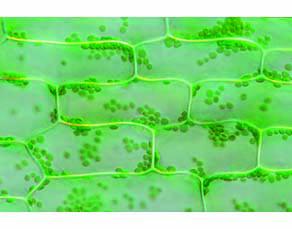 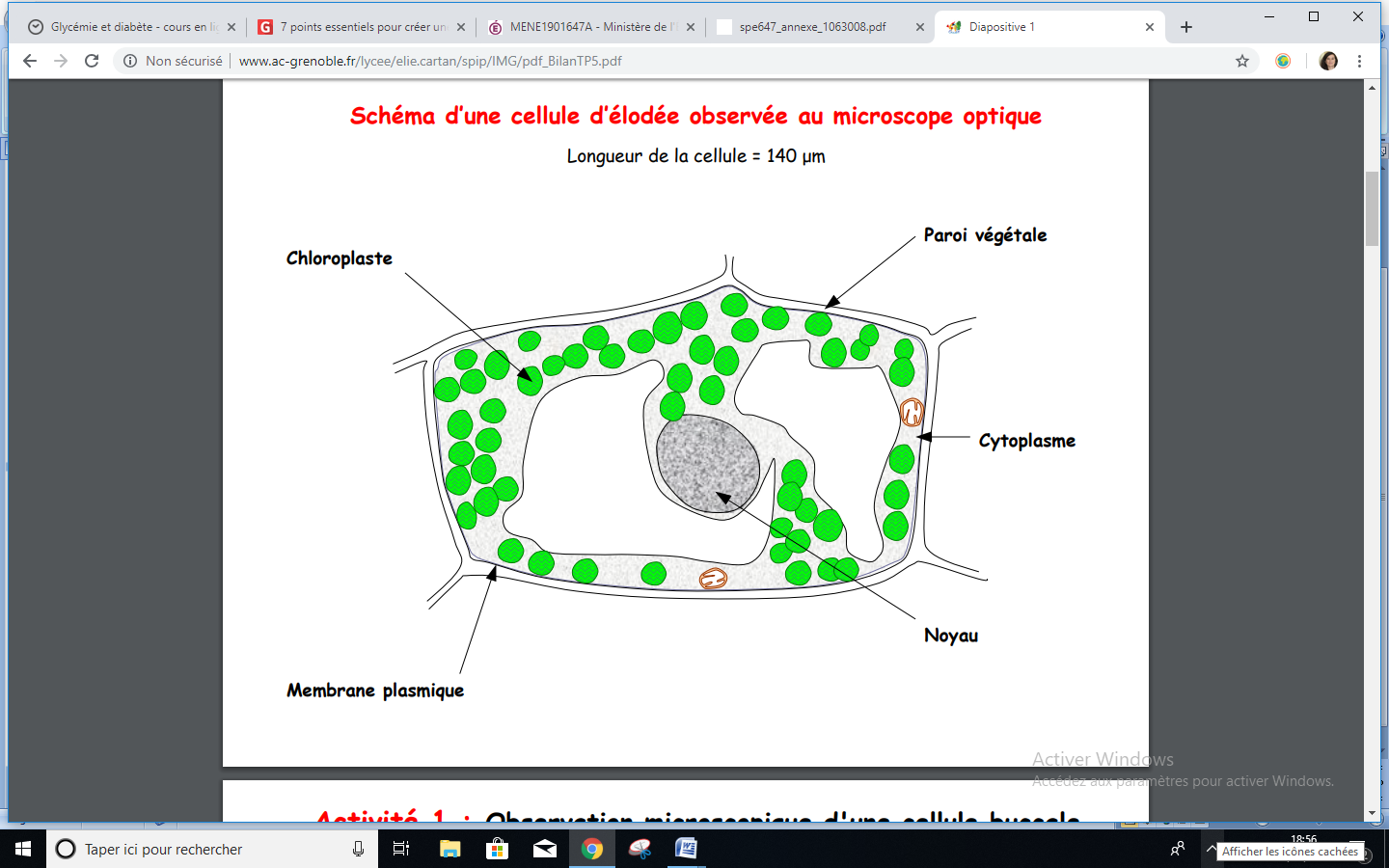 